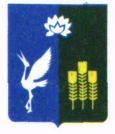 МУНИЦИПАЛЬНЫЙ КОМИТЕТЧкаловского сельского поселенияСпасского муниципального районаРЕШЕНИЕ             29 января 2019 года                   с. Чкаловское	                                  №165	   		    	О внесении изменений в решение муниципального комитета Чкаловского сельского поселения от 11 июля 2018 года №143 «Об утверждении Положения об оплате труда, муниципальных  служащих Чкаловского сельского поселения (в новой редакции)»	 На основании  ст. 134 Трудового Кодекса РФ, Бюджетного кодекса Российской Федерации, Федерального закона Российской Федерации от 06 октября 2003 года № 131-ФЗ «Об общих принципах организации местного самоуправления в Российской Федерации», Федерального закона от 02 марта 2007 года № 25-ФЗ «О муниципальной  службе в Российской Федерации», Закона Приморского края от 04 июня 2007 года № 82-КЗ «О муниципальной службе в Приморском крае», Закона Приморского края от 04 июня 2007 года № 83-КЗ «О реестре должностей муниципальной службы в Приморском крае», Постановления правительства РФ от 18.09.2006 года №573 «О предоставлении социальных гарантий гражданам, допущенным к государственной тайне на постоянной основе, и сотрудникам структурных подразделений по защите государственной тайны", руководствуясь письмом Минтруда от 24.12.2018 № 14-1/ООГ-10305, данными Росстата за 2018 год,  экспертным заключением Правового департамента  Администрации Приморского края от 11.12.2018 года №602-эз, Уставом Чкаловского сельского поселения, муниципальный комитет Чкаловского сельского поселенияРЕШИЛ:	1. Внести следующие изменения в решение муниципального комитета Чкаловского сельского поселения от 11 июля 2018 года №143 «Об утверждении Положения об оплате труда, муниципальных  служащих Чкаловского сельского поселения (в новой редакции)»1) п.2.2  раздела 2 Положения дополнить подпунктом 6 следующего содержания «ежемесячная процентная надбавка к должностному окладу за работу со сведениями, составляющими государственную тайну»;2) п.4.1 раздела 4  Положения дополнить подпунктом 8 следующего содержания «ежемесячной 10 процентной надбавки к должностному окладу за работу со сведениями, составляющими государственную тайну»;3) в наименовании раздела 3 Положения слова «и лицами, замещающими муниципальные должности» исключить;4) в пункте 3.3 раздела 3 Положения слова «нанимателем (работодателем)» исключить;5) в наименовании и пунктах 5.1, 5.2 раздела 5 Положения слова «муниципальным должностям и» исключить;6) приложение 1 к положению об оплате труда муниципальных служащих изложить в следующей редакции:РАЗМЕР должностного оклада муниципального служащего Чкаловского сельского поселения          2. Настоящее решение вступает в силу с момента его официального опубликования в газете «Родные просторы» и на официальном сайте администрации Чкаловского сельского поселения и распространяется  на правоотношения, возникшие с 01 января 2019 года.Глава Чкаловского сельского поселения	     		   В.С. ИюНаименование должностиРазмер должностного оклада(руб.)12Размер должностных окладов муниципальныхслужащих в администрации Чкаловского сельского поселения Размер должностных окладов муниципальныхслужащих в администрации Чкаловского сельского поселения Ведущий специалист 2 разряда  3502,00Старший специалист   2 разряда            2665,00Специалист  1 разряда            2299,00